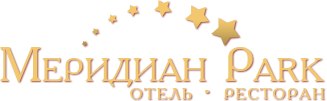 ООО «АННА-МИЛЕНА»ПРЕЙСКУРАНТ УСЛУГ  ПО ОТЕЛЮ «МЕРИДИАН» с    16.03.2016 г.Заезд – 14:00                Выезд – 12:00НОМЕР СТАНДАРТ (с раздельными кроватями):                3000 руб./сутки (размещение одного человека)                3500 руб./сутки (размещение двух человек)НОМЕР СТАНДАРТ ПЛЮС:4000 руб./сутки (размещение одного, двух человек)НОМЕР ЛЮКС:                5500 руб./сутки (размещение одного, двух человек)СЕМЕЙНЫЙ НОМЕР(2-х ЭТАЖНЫЙ):                7000 руб./сутки  (размещение до 4 человек)                               Дополнительное место-1000 руб.                        Информация о доплатах за ранний и поздний выезд:заезд с 00:00 ч. – 100% от стоимости номера; заезд с 06:00 ч - 50 от % стоимости номеравыезд до 20:00 ч. -50% от стоимости номера; выезд до 24:00 ч . -100% стоимости номера КАЖДЫЙ ПОСЛЕДУЮЩИЙ ЧАС после расчетного времени 12:00 - 500 руб.                   СТОИМОСТЬ ИСПОЛЬЗОВАНИЯ БОКСА ДЛЯ МАШИНЫ - 500 руб.-(ежедневно                             Завтрак в стоимость номера не включен.Генеральный директор ________________________  Приходченко Л.В.